INSTITUCION EDUCATIVA JUAN MARIA CESPEDESTALLER DE RECUPERACIÓN-SEPTIMO GRADOSEGUNDO  PERIODO 2014NOMBRE: _____________________________Nota: Resuelve y estudia este taller, presenta un examen  en la próxima clase de inglés junto con el taller resuelto.RESULEVE DE MANERA APROPIADA EL SIGUIENTE EJERCICIO.. 				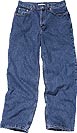 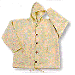 jeans				suit
jacket				blouse
blouse				jacket					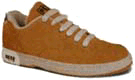 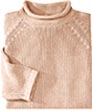 jacket				sweater
belt				skirt
tennis shoe			tie
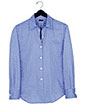 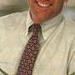 belt				glove			
tie				jeans
blouse				tie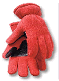 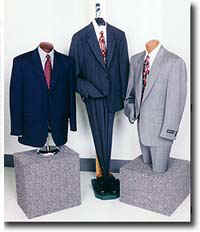 Principio del formularioskirt					skirt
gloves				shirt
socks 				suitFinal del formularioCOMPLETA EL SIGUIENTE TEXTO UTILIZANDO PREPOSICIONES DE TIEMPO.“ Lina is a very busy girl, she gets up ______ every day, but ________weekend, she sleep later. She never go out ______Friday evening because she practice dance.She only relax _____Saturday, because ________Sunday, she goes to the tennis court. She always goes to vacation ________She often goes to eschool _______the morning and _______December She always take vacation with her family”REPRESENTA A TRAVÉS DE UN DIBUJO TU CASA. ESCRIBE EN INGLES LAS PARTES QUE LA CONFORMAN, LOS MUEBLES Y OTROS ELEMENTOS.ESCRIBE UN PARRAFO DESCRIBIENDO  EN PRESENTE PROGRESIVO LO QUE TU  Y TU FAMILIA ESTÁN HACIENDO EN ESTE MOMENTO Y  QUE ESTÁN VISTIENDO.(MINIMO 8 LINEAS)